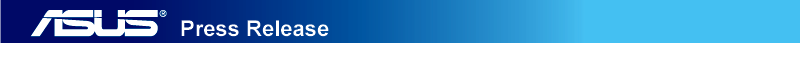 ASUS ZenFone Max Plus (M1) zapoczątkowuje nową serię smartfonów 
ZenFone MaxFirma ASUS zaprezentowała ZenFone Max Plus (M1), premierowy model z nowej serii ZenFone Max – wyjątkowej linii smartfonów z baterią o bardzo dużej pojemności. ZenFone Max Plus to pierwszy smartfon firmy ASUS wyposażony w 5,7-calowy ekran typu full-view w niezwykle kompaktowej obudowie, która rozmiarem nie odbiega od standardowych telefonów 5,2-calowych. Dzięki powiększonej powierzchni wyświetlania, kompaktowym rozmiarom, zastosowaniu podwójnego aparatu głównego, wygodnych funkcji bezpieczeństwa: rozpoznawania twarzy oraz linii papilarnych, a także baterii o dużej pojemności – która jest znakiem rozpoznawczym serii ZenFone Max – smartfon ZenFone Max Plus oferuje wiodący w tej klasie zestaw funkcji, zaprojektowanych dla użytkowników prowadzących aktywny styl życia. Maksymalna powierzchnia i jakość ekranu5,7-calowy ekran Full HD w telefonie ZenFone Max Plus oferuje współczynnik proporcji ekranu 18:9 oraz posiada superwąską ramkę, co zapewnia telefonowi ZenFone Max Plus stosunek powierzchni ekranu do obudowy na poziomie 80%. Dzięki temu inżynierowie ASUS mogli stworzyć niesamowicie kompaktową i ergonomiczną obudowę, o wielkości nieprzekraczającej rozmiaru większości standardowych smartfonów z 5,2-calowym ekranem. Znacznie rozszerzona powierzchnia wyświetlania sprawia, że oglądanie zdjęć oraz filmów na szerokim ekranie jest niesamowicie wciągające, a podczas surfowania w Internecie użytkownik nie musi już tak często przewijać ekranu. Wielozadaniowość również będzie łatwiejsza, ponieważ dwie aplikacje można swobodnie rozmieścić na ekranie jedną obok drugiej. Smukły rozmiar, metalowe wykończenie, a także zakrzywione (2.5D) krawędzie z przodu sprawiają, że  ZenFone Max Plus wyjątkowo dobrze leży w dłoni i nie sprawia tak masywnego wrażenia jak większość standardowych telefonów 5,7-calowych. Najnowszy smartfon ASUS został także wyposażony w trzy gniazda, które jednocześnie obsłużą dwie karty Nano SIM oraz kartę pamięci micro SD (do 256 GB). Będzie on dostępny w trzech kolorach: czarnym (Deepsea Black), złotym (Sunlight Gold) oraz srebrnym (Azure Silver).Maksymalna jakość zdjęćKorzystając z ZenFone Max Plus miłośnicy fotografii będą cieszyć się zwiększonymi możliwościami aparatów. Oprócz przedniego aparatu do selfie z przesłoną f/2.0, ZenFone Max Plus został wyposażony w zaawansowany podwójny aparat główny. Jego główny aparat z 16 MP i technologią PixelMaster jest wyposażony w obiektyw z przesłoną f/2.0 dla wykonywania bardziej ostrych zdjęć, a także system autofokusa z detekcją fazy (PDAF), który może precyzyjnie wyostrzyć zdjęcie w ciągu zaledwie 0,03 sekundy podczas fotografowania obiektu będącego w ruchu. Dodatkowy aparat z szerokokątnym obiektywem 120° zapewnia o 200% szersze pole widzenia niż tradycyjne aparaty w smartfonach, dzięki czemu można ująć więcej tła oraz osób w kadrze, aby uzyskać wspaniałe zdjęcia krajobrazowe, lepsze portrety grupowe oraz wygodniej fotografować w zamkniętych pomieszczeniach.Maksymalny czas Znakiem rozpoznawczym serii ZenFone Max jest ogromna pojemność baterii, która została opracowana dla najbardziej aktywnych podróżników, a także dla tych użytkowników, którzy cenią sobie maksymalną długość działania baterii. ZenFone Max Plus jest wyposażony w baterię o pojemności 4130 mAh i dużej gęstości, która nie tylko zapewnia bardzo długi czas działania, ale również przyczynia się do zachowania kompaktowych rozmiarów tego telefonu. ZenFone Max Plus oferuje użytkownikom nawet do 26 dni pracy w trybie czuwania, do 26 godzin rozmowy w trybie 3G, do 21 godzin przeglądania Internetu przy połączeniu Wi-Fi, albo do 13 godzin odtwarzania wideo. Tak wielka pojemność baterii umożliwia wykorzystywanie smartfona jako powerbanku do ładowania innych urządzeń, co jest cechą charakterystyczną dla modeli z serii Max.System baterii w telefonie ZenFone Max Plus korzysta z technologii PowerMaster – pakietu inteligentnych rozwiązań zarządzania energią, które współpracując ze sobą optymalizują czas pracy baterii. Zapewniają one również bezpieczeństwo i długą żywotność, obsługę technologii Reverse Charging oraz wiele innych funkcji. Dwanaście punktów kontrolnych bezpieczeństwa, w tym monitorowanie temperatury i ochrona przed przepięciami, wraz z ustawieniami automatycznej konserwacji systemu zapewniają optymalne działanie baterii telefonu ZenFone Max Plus, co przekłada się na 2 razy dłuższą żywotność w porównaniu do innych smartfonów.Maksymalne bezpieczeństwoZenFone Max Plus to pierwszy ZenFone – oraz jeden z niewielu telefonów tego typu w swojej klasie – obsługujący funkcję rozpoznawania twarzy (Face Unlock). Zapewnia ona użytkownikom szybką i bezpieczną alternatywę do tylnego czytnika linii papilarnych, jako metody odblokowywania telefonu podczas noszenia rękawiczek lub w razie trudnych warunków pogodowych. ###O firmie ASUSSpółka ASUS należy do „Najbardziej Podziwianych Firm” według magazynu Forbes i z poświęceniem tworzy inteligentne rozwiązania na dziś i na przyszłość. W skład naszego obszernego portfolia wchodzą między innymi: Zenbo, ZenFone, ZenBook i cała gama urządzeń i komponentów IT, w tym rozwiązania AR, VR oraz IoT. ASUS zatrudnia ponad 17 000 osób na całym świecie i ponad 5500 światowej klasy utalentowanych pracowników w dziedzinie badania i rozwoju. Dzięki swoim innowacyjnym produktom i zaangażowaniu w jakość, spółka otrzymała 4385 nagród i odnotowała około 13,3 miliardów dolarów dochodu w 2016 roku. SPECYFIKACJEASUS ZenFone Max Plus (M1)SPECYFIKACJEASUS ZenFone Max Plus (M1)DesignMetalowa obudowa z przednim szkłem zakrzywionym dwuipółwymiarowo (2.5D)Ekran typu full-view ze smukłą ramką 2,47 mm5,7-calowy ekran Full HD (2160 x 1080) w 5,2-calowej obudowie Wymiary / waga73 x 152,6 x 8,8 mm160 gEkranEkran 5,65” Full HD (2160 x 1080) z matrycą IPSWspółczynnik proporcji ekranu 18:9Jasność: 400 cd/m2Stosunek wielkości ekranu do obudowy: 79,8%Pojemnościowy panel dotykowy z 5 punktami dotyku i obsługą przez rękawiczki (Glove Touch)CPU / GPUProcesor MediaTek MT6750T, ośmiordzeniowy, 1,5 GHzMali T860Pamięć i przestrzeń dyskowa3 GB RAM 32 GB przestrzeni dyskowejSystem z podwójnym aparatem Przedni aparat: 16 MP / przesłona f/2.0Główny aparat: 16 MP / przesłona f/2.0 z autofokusem PDAF 0,03 sek.Kamera z obiektywem szerokokątnym: 8 MP / 120° szerokokątny obiektyw 6-elementowyFunkcje aparatu: Tryby aparatu PixelMaster 4.0, w tym: Tryb Auto z funkcją HDR / Pro / Beauty / Super Resolution / Panorama / GIF animation / Time Lapse Łączność bezprzewodowa802.11b/g/n dwuzakresowe Wi-FiWi-Fi DirectDC-HSPA+ (DL/UL): 42/5,76 MbpsLTE-Cat 6 (2CA)Opcje łącznościBluetooth® 4.0Micro USBFunkcje bezpieczeństwaUmieszczony z tyłu czytnik linii papilarnych z rozpoznawaniem 5 palców pod kątem 360°, a także odblokowywaniem w 0,5 sek.Funkcja rozpoznawania twarzy „Face Unlock” dla większej wygody i bezpieczeństwa.Gniazda na karty SIM oraz SD:Trzy gniazda, w tym dwa na karty SIM, obsługa 4G + 3G w trybie czuwaniaGniazdo 1: Nano SIM (2G / 3G / 4G)Gniazdo 2: Nano SIM (2G / 3G / 4G)Gniazdo 3: Czytnik micro SD (maks. 256 GB)GPSGPSA-GPSGLONASSBDSSystem operacyjnyAndroid™ 7.0 z interfejsem ZenUI 4.0 BateriaBateria o pojemności 4130 mAh Do 26 dni w trybie czuwaniaDo 26 godzin czasu rozmowy przy połączeniu w trybie 3GDo 21 godzin surfowania w Internecie przez Wi-FiDo 13 godzin czasu odtwarzania wideoDwukrotnie dłuższe działanie dzięki funkcji PowerMasterDźwiękASUS AudioWizardGłośnik z 5 magnesamiKoloryCzarny (Deepsea Black)Złoty (Sunlight Gold)Srebrny (Azure Silver)